
2023 Grand Rounds - Burn Advances: Spray on Skin, Cultured Skin, Dermal Substitutes - Oh My! - Ronald J. Sharp, M.D. Lectureship for Trauma and Critical CareObjectives:At the conclusion of this activity, the participant will be able to:1 Describe the landscape of burn injury2 Discuss the challenges in the treatment of patients with large burns3 Discuss how new technology has led to unprecedented survival4 Understand that burn injury is a chronic condition and how it impacts burn survivorsAccreditation: Continuing Medical Education (CME)Children's Mercy Hospital is accredited by the Missouri State Medical Association to provide continuing medical education for physicians.Children's Mercy Hospital designates this Live Activity for a maxiumum of 1.00 AMA PRA Category 1 Credit(s)™. Physicians should claim only the credit commensurate with the extent of their participation in the activity.  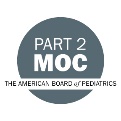 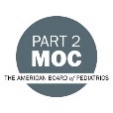 Children's Mercy Trauma HoursThis activity is approved for  trauma credit(s) for healthcare providers by the Children's Mercy Trauma Service.  RadiologyThis activity has been approved by ASRT for 1.00 Category A CE credits.  Other Healthcare ProfessionalsOther healthcare professionals who participate in this activity may submit their attendance certificate to their appropriate accrediting organizations or state boards for consideration of credit. Participants are responsible for determining whether this activity meets the requirements for acceptable continuing education.Disclosures:The planners and faculty of this series have disclosed the following financial relationship(s) with ineligible companies/commercial interests:When:  9/14/2023 8:00:00 AM - 9/14/2023 9:00:00 AMActivity ID:  5821Location:  Adele Hall - Auditorium (West Lobby)Location:  Adele Hall - Auditorium (West Lobby)Faculty:  Faculty:  Event Description:  Click here to join the presentation from your laptop or computer. Local and national leaders present pediatric topics in their area of specialty during this weekly series. This is our annual "Ronald J. Sharp, M.D. Lectureship for Trauma and Critical Care"Event Description:  Click here to join the presentation from your laptop or computer. Local and national leaders present pediatric topics in their area of specialty during this weekly series. This is our annual "Ronald J. Sharp, M.D. Lectureship for Trauma and Critical Care"Name of individualIndividual's role in activityName of Ineligible Company(s) / Nature of Relationship(s)Professional Title Amy L Hill, MBAOther Planning Committee MemberNothing to disclose - 06/20/2023Julia R Broussard, MDOther Planning Committee MemberNothing to disclose - 05/26/2023Jose Cocjin, MD, PhysicianOther Planning Committee MemberNothing to disclose - 01/11/2023MDShayla Sullivant, MDOther Planning Committee MemberNothing to disclose - 07/14/2023Associate Professor of Pediatrics, Child PsychiatristSusan B Hathaway, PhDOther Planning Committee MemberNothing to disclose - 12/12/2022Vice ChairFadi J Al Muhaisen, MBBSCourse DirectorNothing to disclose - 01/11/2023Joy L Solano, MDOther Planning Committee MemberNothing to disclose - 01/10/2023Pediatric HospitalistRochelle Harris, PhD, ABPPOther Planning Committee MemberNothing to disclose - 01/11/2023Licensed PsychologistKrishna Dummula, MD, FAAPOther Planning Committee MemberNothing to disclose - 01/11/2023Meena Sreedhara, PhDOther Planning Committee MemberNothing to disclose - 11/02/2022Brenda Salley, PhDOther Planning Committee MemberAssistant Professor of PediatricsRose A. Mettlen , MSWOther Planning Committee MemberNothing to disclose - 08/08/2023Coordinator, Continuing Medical EducationLucy and Mel A wibbenmeyer, MDFacultyPaid consultant-AlloSource|Grant or research support-Barda|Paid consultant-Mallinckrodt Pharmaceuticals|Paid consultant-Vericel|Paid consultant-Mediwound - 06/07/2023Clinical Professor of Surgery-Acute Care Surgery and Burn Surgeon; Medical Director of the Burn Treatment Center and the Burn Fellowship Director at the University of Iowa Hospitals & Clinics